CURRICULUM VITAE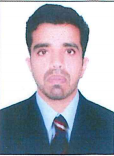 ARIF POST APPLIED FOR “LIGHT VEHICLE DRIVER”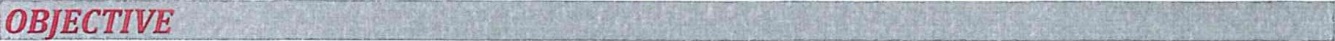 To seeking a challenging career by copying a suitable position, utilizing my technical skills and experience to contribute towards the progress of organization at the same time has the prospect for professional growth and development my career.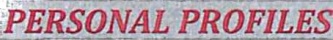 NameDate of Birth Nationality Gender Religion Marital StatusLanguages Known: ARIF : 20-05-1982: India: Male: Muslim: Married: Arabic, Hindi, English and TeluguPASSPORT  DETAILS:	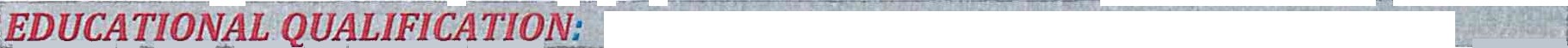 4• S S C — Lilli Rose High School Education (10th Class Pass) Hyderabad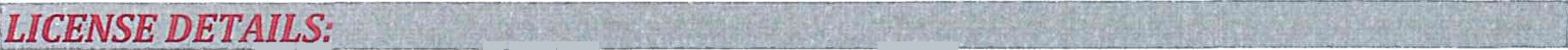 WORK EXPELRIENCE IN DUBAI4•  Location	: Dubai UAEPosition	: Driver4•  Duration	: 02 Years To Till Now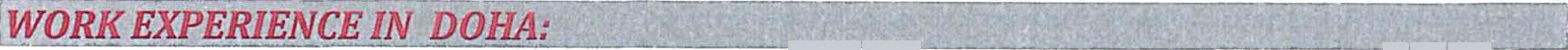 4• Company4   Location4 Position Duration: TITANIUM COMPANY: Qatar, Doha: Driver: 10 YearsPERSONAL APPRAISAL:Ability to work in a team as member and creating.Hardworking and result oriented.Confident Approachable individual.Good Communication and Interpersonal skills which helps me handle the customers in an efficient way.Knowledge of dealing with customers who come from various background keeping in mind there varied cultures.Well Known about all Roads & Routes in Dubai,U.A.ETime Management.Drive is responsible to check all vehicle systems that are operating properly before starting the engine.Drive is responsible for taking appropriate massure to secure and safeguard the vehicle is returned to the place of destination.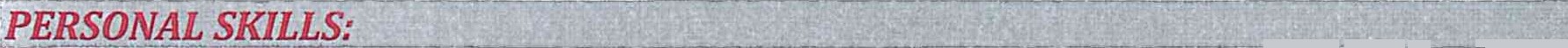 f• Punctual Focused and very dedicated to any task given. 4• Maintain observer’s honesty and loyalty.4	To maintain good public relation.4• Excellent Planning and organization skills. 4• Excellent Communication skills.4• Customer care skills.A Hard Working self-motivating team player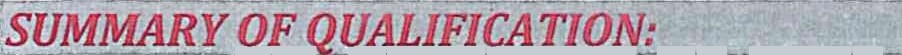 f• Ability to perform Multi task Effectively f• Hard Workingf• Leadershipf• Good Team Player	Can Work Under PressureCONTACT DETAILS:Personal Contact	: arif-398891@2freemail.com  Reference		: Mr. Anup P Bhatia, HR Consultant, Gulfjobseeker.com 0504973598			  Email: feedback@gulfjobseeker.com 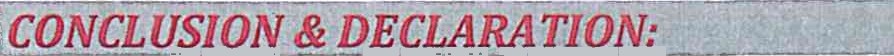 I hereby certify that the above mentioned Statements are correct & true to the best of my belief & knowledge.“	ARIF 4•Date of Issue:04/07/20114Date of Expiry:03/07/20214•Place of Issue: Doha4•Visa Status:Employment4Date of Issue:08/01/20194Date of Expiry:08/01/20214License Category: Light Vehicle4Place of Issue: Dubai